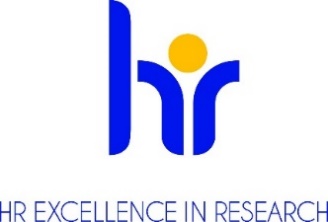 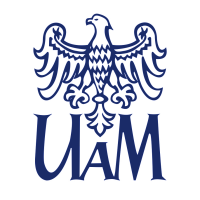 UNIWERSYTET IM. ADAMA MICKIEWICZA W POZNANIUOGŁASZAKONKURSna stanowisko Postdoc w projekcie
na Wydziale Biologii UAM w Poznaniuw projekcie Maestronr umowy projektowej UMO-2020/38/A/NZ3/00498Podstawowe informacjeDyscyplina naukowa (research field):  biologia, biotechnologia, biochemia, medycyna lub nauki pokrewneWymiar czasu pracy (job status) (hours per week) i liczba godzin pracy w tygodniu w zadaniowym systemie czasu pracy: pełen etat – 40 godzin w tygodniuPodstawa nawiązania stosunku pracy i przewidywany czas zatrudnienia (type of contract): umowa o pracę na czas nieokreślony/na czas określony od 01.09.2023 do 30.06.2025. Przewidywany termin rozpoczęcia pracy (envisaged job starting date): 01.09.2023.Miejsce wykonywania pracy (work location): Zakład Ekspresji Genów, Instytut Biologii Molekularnej i Biotechnologii, Wydział Biologii UAM w Poznaniu, ul. Uniwersytetu Poznańskiego 6, 61-614 Poznań.Wynagrodzenie miesięczne: 7 700 PLN brutto (10 000 PLN brutto-brutto).Termin, forma i miejsce złożenia aplikacji: (application deadline and how to apply): 
dokumenty proszę składać elektronicznie na adres e-mail: : praca-ibmib@amu.edu.pl do 31.07.2023, godzina 23;59.Wymagane dokumenty (required documents)Zgłoszenie kandydata do konkursu;CV naukowe; Dyplomy lub zaświadczenia wydane przez uczelnie potwierdzające wykształcenie 
i posiadane stopnie lub tytuł naukowy (w przypadku stopni naukowych uzyskanych zagranicą - dokumenty muszą spełniać kryteria równoważności określone w art. 328 ustawy z dnia 20 lipca 2018 roku Prawo o szkolnictwie wyższym i nauce (Dz.U. z 2023 r. poz. 742 tj.);Informacja o osiągnięciach badawczych, dydaktycznych i organizacyjnych;Lista publikacji;List motywacyjny z informacją o doświadczeniu w dotychczasowej pracy badawczej;Dwa listy polecające wraz z danymi kontaktowymi lub dane kontaktowe dwóch osób, które mogą wystawić referencje;Kandydaci zostaną wyłonieni w drodze konkursu otwartego zgodnie z wytycznymi Narodowego Centrum Nauki;Konkurs może być przedłużony do czasu znalezienia odpowiedniego kandydata, spełniającego wszystkie wymagania.Zgoda na przetwarzanie danych osobowych następującej treści : Zgodnie z art. 6 ust.1 lit a ogólnego rozporządzenia o ochronie danych osobowych z dnia 27 kwietnia 2016 r. (Dz. U. UE L 119/1 z dnia 4 maja 2016 r.) wyrażam zgodę na przetwarzania danych osobowych innych niż: imię, (imiona) i nazwisko; imiona rodziców; data urodzenia; miejsce zamieszkania (adres do korespondencji); wykształcenie; przebieg dotychczasowego zatrudnienia, zawartych w mojej ofercie pracy dla potrzeb aktualnej rekrutacji.";Warunki konkursu określone przez komisję konkursową Określenie kwalifikacji: (researcher profile) zgodnie z wytycznymi Euraxess R 1 naukowiec nieposiadający stopnia doktora 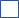  R 2 naukowiec ze stopniem doktora  R 3 samodzielny naukowiec  R 4 doświadczony samodzielny naukowiec Opis oferty pracy (offer description):Kierownik projektu: Prof. Krzysztof SobczakTytuł projektu: Patogeneza związana z obecnością RNA z ekspansją powtórzeń trójnukleotydowych: mechanizmy i strategie terapeutyczne.Projekt realizowany w ramach programu MAESTRO Narodowego Centrum Nauki.Pozycja dla PostDoca dostępna w Zakładzie Ekspresji Genów, Instytutu Biologii Molekularnej i Biotechnologii, na Wydziale Biologii Uniwersytetu im. Adama Mickiewicza w Poznaniu, który jest największych ośrodków akademickich w Poznaniu i jednym z najlepszych ośrodków w Polsce (posiada status ID-UB).Poszukiwane są osoby zainteresowane pracą badawczą w zespole, zajmującym się badaniami związanymi z genetyką molekularną człowieka, pod kierownictwem profesora Krzysztofa Sobczaka. Zainteresowania zespołu koncentrują się przede wszystkim na badaniu podłoża molekularnego i opracowaniu terapii eksperymentalnej wybranych chorób nerwowo-mięśniowych i neurodegeneracyjnych związanych z występowaniem ekspansji powtórzeń trójnukleotydowych (dystrofie miotoniczne – DM, i zespoły związane z łamliwym chromosomem X – FXS i FXTAS).DM jest chorobą dziedziczoną w sposób autosomalny dominujący, wywoływaną ekspansją powtórzeń CTG w 3’-UTR genu DMPK. Transkrypt DMPK zawiera wydłużone ciągi powtórzeń CUG (CUGexp) i jest zatrzymywany na terenie jądra komórkowego w formie skupisk nukleoproteinowych (foci). Ta jądrowa retencja transkryptu DMPK jest po części konsekwencją oddziaływania RNA CUGexp z białkami wiążącymi CUGexp, takimi jak czynniki splicingowe należące do rodziny białek Muscleblind-like (MBNL). Związanie setek białek MBNL z pojedynczym RNA CUGexp skutkuje ich funkcjonalnym niedoborem i zaburzeniami alternatywnego splicingu, który to proces jest normalnie przez te białka regulowany. W naszych badaniach skupiamy się na głębszym poznaniu niektórych aspektów molekularnego podłoża DM i FXTAS, szczególnie tych związanych z metabolizmem RNA, funkcjami poszczególnych czynników splicingowych, zaburzeniami niekanonicznej translacji zachodzącej bezpośrednio na sekwencji powtórzeń trójnukleotydowych (tzw. translacji RAN). Koncentrujemy się także na opracowaniu podejść terapeutycznych z wykorzystaniem antysensowych oligonukleotydów (ASO) i związków niskocząsteczkowych zapobiegających oddziaływaniu transkryptów CUGexp (DM) i CGGexp (FXTAS) z białkami.Podstawowe obowiązki:1.	Prowadzenie doświadczeń wyjaśniających mechanizmy rozpoznawania RNA przez białka MBNL i regulację alternatywnego splicingu sterowaną przez te białka – podejście całotranskryptomowe (różne odmiany RNA-seq).2.	Prowadzenie doświadczeń wyjaśniających mechanizmy translacji RAN powtórzeń CGG w 5’UTR genu FMR1 – podejście całotranskryptomowe.3.	Poszukiwanie białek zaangażowanych w regulację obu wspomnianych procesów  (1 i 2 powyżej).4.	Prowadzenie doświadczeń w zakresie terapii eksperymentalnej DM1 i FXTAS z wykorzystaniem ASO i związków niskocząsteczkowych; in vitro oraz w modelach zwierzęcych tych chorób.5.	Udział w przygotowaniu publikacji.W naszym laboratorium wykorzystujemy szeroki zakres technik eksperymentalnych takich jak: mikromacierze, głębokie sekwencjonowanie RNA, fluorescencyjna hybrydyzacja in situ; oczyszczanie DNA/RNA, klonowanie DNA, genotypowanie, sekwencjonowanie i hybrydyzacja typu northern; western blot, immunoprecypitacja, immunohistochemia; kultury komórkowe, transfekcja i transdukcja komórek ssaczych, mikroskopia konfokalna, mikroskopia pojedynczej cząsteczki, mikroskopia superrozdzielcza i doświadczenia na modelach zwierzęcych badanych chorób (myszy, ryby, nicienie).Wymagania i kwalifikacje (requirments and qualifications):1.	Idealny kandydat musi posiadać tytuł doktora biologii, biochemii, chemii, genetyki, biologii obliczeniowej albo innego kierunku z grupy nauk przyrodniczych (w przypadku stopni naukowych uzyskanych za granicą - dokumenty muszą spełniać kryteria wyszczególnione w art. 328 ustawy z dnia 20 lipca 2018 roku Prawo o szkolnictwie wyższym i nauce (Dz.U. z 2023 r. poz. 742 tj.); oczekuje się od kandydata zamiłowania i entuzjazmu do nauki, umiejętności do pracy zarówno samodzielnej jak i zespołowej, zdolności organizacyjnych i komunikacyjnych oraz udokumentowania dotychczasowych osiągnięć naukowych;2.	Wynagrodzenie etatowe na stanowisku typu post-doc może być zaplanowane w ramach środków projektu badawczego w wysokości 120 tys. zł rocznie (brutto/brutto) przy założeniu, że osoba przewidziana do zatrudniania na tym stanowisku spełni łącznie następujące warunki: a) będzie wybrana w ramach otwartego konkursu, przeprowadzonego przez komisję rekrutacyjną powołaną przez kierownika podmiotu realizującego projekt badawczy, złożoną z kierownika projektu jako przewodniczącego oraz przynajmniej dwóch wskazanych przez niego osób posiadających odpowiednie kwalifikacje naukowe lub zawodowe. Ocena kandydatów odbywa się na podstawie kryteriów przedstawionych w ogłoszeniu o konkursie, a wyniki konkursu podawane są do publicznej wiadomości poprzez umieszczenie na stronie internetowej podmiotu, w którym będzie realizowany projekt badawczy; b) uzyskała stopień doktora w podmiocie innym niż podmiot, w którym planowane jest zatrudnienie na tym stanowisku; c) będzie zatrudniona na okres nie krótszy niż 6 miesięcy; d) w okresie pobierania tego wynagrodzenia nie będzie pobierać innego wynagrodzenia ze środków przyznanych w ramach kosztów bezpośrednich z projektów badawczych finansowanych w ramach konkursów NCN; e) w okresie pobierania tego wynagrodzenia nie będzie pobierać wynagrodzenia u innego pracodawcy na podstawie umowy o pracę, w tym również u pracodawcy z siedzibą poza terytorium Polski.3.	Udokumentowany dorobek publikacyjny w dobrych i bardzo dobrych czasopismach naukowych;Do konkursu mogą przystąpić osoby, spełniające wymogi określone w art. 113 ustawy z dnia 
20 lipca 2018 roku Prawo o szkolnictwie wyższym i nauce (Dz.U. z 2023 r. poz. 742 tj.).Wymagania językowe (required languages)Język angielski - poziom biegły w mowie i piśmie.Wymagane doświadczenie badawcze, badawczo-dydaktyczne lub dydaktyczne (required research experience)1. Doświadczenie w badaniach z zakresu genetyki molekularnej człowieka, biologii komórkowej i molekularnej;2.	Znajomość takich technik jak klonowanie DNA, real-time PCR, podstawowe techniki elektroforezy kwasów nukleinowych i białek, western blot, immunoprecypitacja.3. Pozycja jest idealna dla kandydatów, którzy zetknęli się już z badaniami na modelach mysich, dysponującymi doświadczeniem w badaniach z zakresu biochemii i biologii RNA lub technik badań całotranskryptomowych;Benefity (benefits)atmosfera szacunku i współpracywspieranie pracowników z niepełnosprawnościamielastyczny czas pracydofinansowanie nauki językówdofinansowanie szkoleń i kursówdodatkowe dni wolne na kształcenieubezpieczenia na życieprogram emerytalnyfundusz oszczędnościowo – inwestycyjnypreferencyjne pożyczkidodatkowe świadczenia socjalnedofinansowanie wypoczynkudofinansowanie wakacji dzieci„13” pensjaKryteria kwalifikacyjne (eligibility criteria) - uzyskała stopień doktora w podmiocie innym niż podmiot, w którym planowane jestzatrudnienie na tym stanowisku;- będzie zatrudniona na okres nie krótszy niż 6 miesięcy;- w okresie pobierania tego wynagrodzenia nie będzie pobierać innego wynagrodzeniaze środków przyznanych w ramach kosztów bezpośrednich z projektów badawczychfinansowanych w ramach konkursów NCN;- w okresie pobierania tego wynagrodzenia nie będzie pobierać wynagrodzenia u innegopracodawcy na podstawie umowy o pracę, w tym również u pracodawcy z siedzibąpoza terytorium Polski.Szczegółowe informacje : link do strony NCN: https://www.ncn.gov.pl/sites/default/files/pliki/uchwaly-rady/2020/uchwala61_2020-zal1.pdf#page=33Przebieg procesu wyboru (selection process) Rozpoczęcie prac komisji konkursowej nie później niż 14 dni po upływie daty złożenia dokumentów.Ocena formalna złożonych wniosków.  W przypadku braku wymaganych dokumentów, wezwanie do uzupełnienia dokumentacji lub dostarczenia dodatkowych dokumentów.Wyłonienie kandydatów do etapu rozmów.Rozmowa z kandydatami spełniającymi wymogi formalne.Komisja ma prawo wystąpić o sporządzenie recenzji zewnętrznych dorobku kandydatów bądź poprosić kandydatów o przeprowadzenie zajęć dydaktycznych z możliwością ich oceny przez studentów.Inne………………..Ogłoszenie wyników przez przewodniczącego komisji konkursowej oraz poinformowanie kandydatów o rozstrzygnięciu. Informacja zwierać będzie uzasadnienie oraz wskazanie mocnych i słabych stron kandydatów. Wraz z informacją kandydatom odesłane zostaną również złożone dokumentyKlauzula informacyjna RODO :Zgodnie z art. 13 ogólnego rozporządzenia o ochronie danych osobowych z dnia 27 kwietnia 2016 r. (Dz. Urz. UE L 119 z 04.05.2016) informujemy, że:Administratorem Pani/Pana danych osobowych jest Uniwersytet im. Adama Mickiewicza  w Poznaniu 
z siedzibą: ul. Henryka Wieniawskiego 1, 61 - 712 Poznań.Administrator danych osobowych wyznaczył Inspektora Ochrony Danych nadzorującego prawidłowość przetwarzania danych osobowych, z którym można skontaktować się za pośrednictwem adresu 
e-mail: iod@amu.edu.pl.Celem przetwarzania Pani/ Pana danych osobowych jest realizacja procesu rekrutacji na wskazane stanowisko pracy.Podstawę prawną do przetwarzania Pani/Pana danych osobowych stanowi Art. 6 ust. 1 lit. a ogólnego rozporządzenia o ochronie danych osobowych z dnia 27 kwietnia 2016 r. oraz  Kodeks Pracy z dnia 
26 czerwca 1974 r. (Dz.U. z 1998r. N21, poz.94 z późn. zm.).Pani/Pana dane osobowe przechowywane będą przez okres 6 miesięcy od zakończenia procesu rekrutacji.Pani/Pana dane osobowe nie będą udostępniane innym podmiotom, za wyjątkiem podmiotów upoważnionych na podstawie przepisów prawa. Dostęp do Pani/Pana danych będą posiadać osoby upoważnione przez Administratora do ich przetwarzania w ramach wykonywania swoich obowiązków służbowych.Posiada Pani/Pan prawo dostępu do treści swoich danych oraz z zastrzeżeniem przepisów prawa, prawo do ich sprostowania, usunięcia, ograniczenia przetwarzania, prawo do przenoszenia danych, prawo do wniesienia sprzeciwu wobec przetwarzania, prawo do cofnięcia zgody w dowolnym momencie.Ma Pani/Pan prawo do wniesienia skargi do organu nadzorczego – Prezesa Urzędu Ochrony Danych Osobowych, ul. Stawki 2, 00 – 193 Warszawa.Podanie danych osobowych jest obligatoryjne w oparciu o przepisy prawa, w pozostałym zakresie jest dobrowolne.Pani/ Pana dane osobowe nie będą przetwarzane w sposób zautomatyzowany i nie będą poddawane profilowaniu.